REGIONE LAZIOCOMUNE DI  ACQUAPENDENTE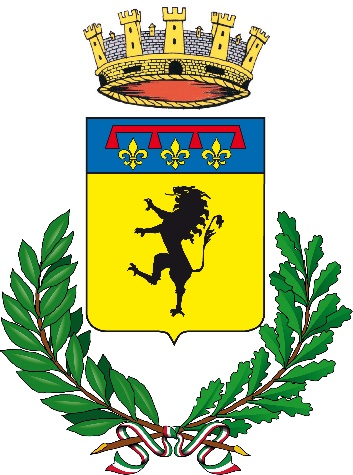 REGOLAMENTO  DELLA BIBLIOTECA COMUNALE DI acquapendenteData di approvazione                                                                 Atto di approvazioneArticolo 1OggettoIl presente Regolamento disciplina l’organizzazione della Biblioteca Comunale di Acquapendente (VT).   È stato redatto in riferimento alla legge regionale n. 24 del 15 novembre 2019- "Disposizioni in materia di servizi culturali regionali e di valorizzazione culturale". Il Regolamento si ispira ai principi di imparzialità e uguaglianza enunciati nello Statuto della Regione Lazio e nel Manifesto IFLA/Unesco sulle Biblioteche pubbliche e ha come suoi principi ispiratori le Linee Guida IFLA (International Federation of Library Associations and Istitutions) /Unesco per lo sviluppo del servizio bibliotecario pubblico (2001). Articolo 2Finalità e compitiLa Biblioteca è un Istituto culturale del Comune destinato alla fruizione, valorizzazione, alla conservazione e all’incremento del patrimonio documentario variamente inteso, storicamente costituitosi nella sede della stessa Biblioteca. Il patrimonio in essa contenuto deve essere anche finalizzato alla promozione della crescita culturale e sociale della comunità, garantendo il servizio per tutti senza vincoli, in una logica di uguaglianza e di libertà. La Biblioteca mette a disposizione del pubblico il patrimonio librario posseduto e accresce le raccolte secondo specifici indirizzi culturali. Articolo 3TitolaritàL’Amministrazione della Biblioteca Comunale di Acquapendente è di competenza del Comune di Acquapendente che assicura sede e servizi idonei, personale qualificato ed un finanziamento annuo per l’incremento documentario, previsto espressamente nelle spese ordinarie del bilancio comunale, nell’ambito degli indirizzi del piano bibliotecario regionale. Articolo 4Sede e PatrimonioLa Biblioteca ha sede in Acquapendente – Via Cantorrivo, 13, ha locali accessibili all’utente diversamente abile in quanto si trovano al piano strada    Il patrimonio della Biblioteca è attualmente composto da Libri, libri antichi, periodici, DVD, Videocassette, ebook, ecc.  e si accresce tramite acquisti, scambi e doni. La Biblioteca aderisce al Servizio Bibliotecario Nazionale (SBN). I documenti che entrano a far parte del patrimonio dell’ente vengono registrati e timbrati attribuendo loro un numero d’inventario progressivo e vengono collocati nelle singole sezioni. Gli utenti possono proporre alla Biblioteca l’acquisto di nuovi volumi e l’accensione di eventuali abbonamenti. La Biblioteca valuta le proposte in una prospettiva di sviluppo coerente della raccolta che garantisca completezza e aggiornamento nel rispetto delle risorse disponibili. La conduzione della Biblioteca è affidata al Responsabile che cura gli adempimenti disciplinati dal presente Regolamento. La Biblioteca svolge controlli periodici per verificare le condizioni di conservazione dei materiali e definisce annualmente il periodo in cui procedere al riscontro inventariale e topografico. La Biblioteca trasmette al Responsabile del servizio cultura del Comune entro il mese di febbraio di ogni anno, un prospetto attestante le variazioni nella consistenza dei beni patrimoniali inventariati. Articolo 5Norme di AccessoLa Biblioteca è aperta al pubblico per 32,30 ore a settimana; l’orario di apertura è distribuito dal  lunedì al sabato nella fascia oraria 10 – 19,30 ed è pubblicizzato sul sito web della Biblioteca o del Comune e indicato in un apposito cartello affisso sulla porta della Biblioteca. Gli utenti devono tenere un comportamento corretto, non danneggiare il patrimonio, non disturbare l’attività di studio ed osservare le norme previste nel presente Regolamento, di cui è affissa copia all’interno della Biblioteca. Articolo 6Consultazione e altri serviziNelle sale della Biblioteca, riservate alla consultazione del materiale documentario, i volumi sono collocati a scaffale aperto, con suddivisione per area disciplinare secondo la Classificazione Decimale Dewey, per consentire ai lettori la possibilità di accesso diretto ai materiali. Per la consultazione del catalogo informatizzato (OPAC) sono disponibili postazioni riservate agli utenti. I materiali non collocati a scaffale aperto sono consultabili su richiesta. I periodici sono consultabili soltanto in sede; l’ultimo numero di ciascuna testata è collocato nell’apposito espositore o comunque con modalità che ne consentano la visibilità e accessibilità.Gli utenti, una volta ultimata la consultazione, sono tenuti a lasciare sui tavoli della sala di lettura il materiale utilizzato che verrà ricollocato dal personale della Biblioteca. La Biblioteca assicura agli utenti l’assistenza per le necessità informative e per l’accesso ai servizi disponibili in biblioteca. La Biblioteca è dotata di tessere per gli utenti. La Biblioteca assicura un servizio di base a titolo gratuito. La Biblioteca può organizzare secondo proprie specifiche modalità il servizio di fotocopiatura a titolo oneroso. La fornitura di eventuali servizi aggiuntivi comportanti costi diretti per la singola prestazione e la determinazione delle tariffe relative è disciplinata con apposita e specifica norma dell’Ente gestore della Biblioteca   Articolo 7Prestito locale e interbibliotecarioIl prestito è consentito di norma per un massimo di 3 volumi per utente. Il prestito è strettamente personale e ha una durata sino a 30 giorni e, in assenza di prenotazioni, può essere rinnovato per un ulteriore periodo di 15giorni. Per ottenere il prestito occorre esibire l’apposita tessera ottenuta a seguito dell’iscrizione presso una Biblioteca e fornire, a richiesta del personale, idoneo documento di riconoscimento. In caso di mancata restituzione alla scadenza del prestito e dopo 5 giorni dall’invio, da parte della Biblioteca, di una comunicazione di sollecito, il lettore non può accedere al prestito fino al momento in cui regolarizza la propria posizione restituendo i documenti. Trascorsi inutilmente trenta giorni dall’invio dell’invito alla restituzione del materiale, l’utente viene escluso a tempo indeterminato dal prestito locale, di polo e interbibliotecario. In caso di danneggiamento, smarrimento o mancata restituzione dei volumi avuti a prestito, l’utente dovrà provvedere al risarcimento del danno. Al fine di favorire e salvaguardare l’attività di ricerca e studio, i volumi destinati alla consultazione in casi particolari e straordinari possono essere ammessi solo al prestito giornaliero e devono essere restituiti il giorno stesso. La Biblioteca, per motivate esigenze di studio e ricerca delle scuole e del territorio, può autorizzare prestiti straordinari di opere normalmente non ammesse al prestito per un periodo massimo di 15 giorni, attribuendo, ove possibile, il prestito alla Biblioteca scolastica o alla struttura di pertinenza. La Biblioteca assicura il prestito interbibliotecario in entrata e in uscita nei confronti delle Biblioteche del proprio Polo e di quelle appartenenti agli altri Poli della cooperazione nazionale. I materiali esclusi dal prestito locale non sono soggetti al prestito interbibliotecario.Gli utenti possono usufruire del servizio di prestito interbibliotecario nel caso in cui la Biblioteca prestante svolge la procedura gratuitamente. Qualora mancasse il principio di reciprocità all’utente va comunicato con anticipo che l’attività è a titolo oneroso. I materiali ottenuti in prestito interbibliotecario possono essere prestati al richiedente o possono essere messi in consultazione presso la sede della Biblioteca a seconda delle direttive indicate dalla biblioteca prestante. Articolo 8ValorizzazioneAl fine di assicurare la valorizzazione del patrimonio conservato e la promozione della conoscenza e dell’informazione sulle tematiche dei beni culturali, la Biblioteca può promuovere, accogliere ed organizzare iniziative culturali, quali esposizioni bibliografiche, conferenze, seminari, presentazione di opere e di autori, proiezioni, iniziative didattiche e altro nel rispetto delle norme di sicurezza e di protezione del patrimonio. Articolo 9Carta dei ServiziLa Biblioteca con separato provvedimento si deve dotare della Carta dei Servizi. La Carta dei Servizi è il documento con il quale ogni Ente erogatore di servizi assume una serie di impegni nei confronti della propria utenza riguardo i propri servizi, le modalità di erogazione di questi servizi, gli standard di qualità e informa l’utente sulle modalità di tutela previste. Nella Carta dei Servizi la Biblioteca dichiara quali servizi intende erogare, le modalità e gli standard di qualità che intende garantire e si impegna a rispettare determinati standard qualitativi e quantitativi, con l’intento di monitorare e migliorare la qualità del servizio offerto. Articolo 10Norma finaleIl presente Regolamento sostituisce ogni precedente Regolamento riguardante l’organizzazione dei servizi della Biblioteca Comunale approvato con Deliberazione del Consiglio Comunale n. 12 del 26.2.1999.